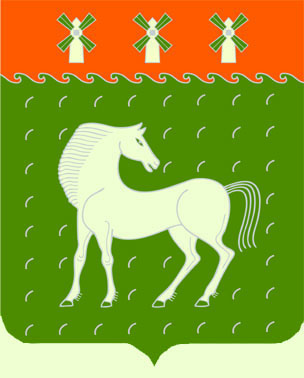 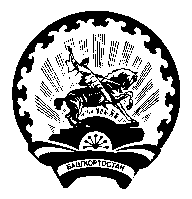   Башкортостан РеспубликаһыДəүлəкəн   районымуниципаль районының Ивановка ауыл Советыауыл билəмəһехакимиəте453411, Дəүлəкəн районы, Ивановка а,                             Гаршин ур., 79Администрациясельского поселения Ивановский сельсоветмуниципального районаДавлекановский районРеспублики Башкортостан                       453411, Давлекановский район, с.Ивановка                                  ул. Гаршина,79    [АРАР   	       	  	   	    №37                     ПОСТАНОВЛЕНИЕ      «11» сентябрь 2019 й.	                                       «11»  сентября 2019 г. «Об утверждении реестра муниципальных услуг, предоставляемых администрацией сельского поселения Ивановский сельсовет муниципального района Давлекановский район Республики Башкортостан»	В соответствии с Федеральным законом от 27 июля 2010 года № 210-ФЗ «Об организации предоставления государственных и муниципальных услуг», руководствуясь ст.ст. 14 Федерального закона от 06 октября 2003 года № 131-ФЗ «Об общих принципах организации местного самоуправления в Российской Федерации»,п о с т а н о в л я ю:	1. Утвердить прилагаемый Реестр муниципальных услуг, предоставляемых администрацией сельского поселения Ивановский сельсовет муниципального района Давлекановский район Республики Башкортостан.2.Настоящее постановление подлежит обнародованию                                в установленном порядке и размещению на официальном сайте Совета муниципального района Давлекановский район Республики Башкортостан                                    (в разделе «Поселения муниципального района»).3. Контроль за исполнением настоящего постановления оставляю за оставляю за собой.Глава сельского поселения                                       В.И.Никульшин                                                                                                                                                                   Приложение                                                                                 к постановлению администрации                                                                                 сельского поселения    Ивановский                                                                                                                                                                                                                                                                                                                                                                                                                                              сельсовет муниципального района                                                                                 Давлекановский район Республики                                                                                                                  Башкортостан                                                                                от 11 сентября 2019 года №_37__Реестр муниципальных услуг, предоставляемых администрацией сельского поселения Ивановский сельсовет муниципального района Давлекановский район№п/пНаименование муниципальной услуги 
Сведения об услугах, указанных в части 3 статьи 1 Федерального закона от 27.07.2010 N 210-ФЗ «Об организации предоставления государственных и муниципальных услуг»и оказываемых муниципальными учреждениями и иными организациями, в которых размещается муниципальное задание (заказ), выполняемое (выполняемый) за счет средств местного бюджетаСведения об услугах, которые являются необходимыми и обязательными для предоставления муниципальных услуг и включены в перечень, утвержденный в соответствии с пунктом 3 части 1 статьи 9 Федерального закона от 27.07.2010 N 210-ФЗ «Об организации предоставления государственных и муниципальных услуг»Сведения о стоимости предоставления услугиплатно/бесплатно126781Выдача копий архивных документов, подтверждающих право на владение землей--Бесплатно2Выдача разрешения на использование земель или земельных участков, находящихся в муниципальной собственности сельского поселения без предоставления земельных участков и установления сервитута--Бесплатно3Заключение соглашений о перераспределении земель и (или) земельных участков, находящихся в муниципальной собственности сельского поселения и земельных участков, находящихся в частной собственности--Бесплатно4Заключение соглашения об установлении сервитута в отношении земельных участков, находящихся в муниципальной собственности сельского поселения --Бесплатно5Продажа земельных участков, находящихся в муниципальной собственности сельского поселения, на которых расположены здания, сооружения, собственникам таких зданий, сооружений либо помещений в них--Бесплатно6Утверждение схемы расположения земельного участка или земельных участков на кадастровом плане территории--Бесплатно7Предварительное согласование предоставления без проведения торгов в собственность, аренду, постоянное (бессрочное) пользование, безвозмездное пользование земельного участка, находящегося в муниципальной собственности сельского поселения --Бесплатно8Предоставление в собственность земельных участков, находящихся в муниципальной собственности сельского поселения без проведения торгов--Бесплатно9Предоставление в аренду земельных участков, находящихся в муниципальной собственности сельского поселения, без проведения торгов--Бесплатно10Предоставление в постоянное (бессрочное) пользование земельных участков, находящихся в муниципальной собственности сельского поселения, без проведения торгов--Бесплатно11Предоставление в безвозмездное пользование земельных участков, находящихся в муниципальной собственности сельского поселения, без проведения торгов--Бесплатно12Предоставление земельных участков, находящихся в муниципальной собственности сельского поселения, гражданам для индивидуального жилищного строительства, ведения личного подсобного хозяйства в границах населенного пункта, садоводства, гражданам и крестьянским (фермерским) хозяйствам для осуществления крестьянским (фермерским) хозяйством его деятельности--Бесплатно13Предоставление земельного участка, находящегося в муниципальной собственности сельского поселения, гражданам в собственность бесплатно для индивидуального жилищного строительства--Бесплатно14Передача жилых помещений муниципального жилищного фонда в собственность граждан в порядке приватизации--Бесплатно15Присвоение и аннулирование адресов объекту адресации в сельском поселении Ивановский сельсовет муниципального района Давлекановский район Республики Башкортостан--Бесплатно16Предоставление муниципального имущества (за исключением земельных участков) в аренду, безвозмездное пользование, доверительное управление без проведения конкурсов или аукционов--Бесплатно17Реализация преимущественного права субъектов малого и среднего предпринимательства на приобретение арендуемого недвижимого имущества, находящегося в муниципальной собственности сельского поселения, при его отчуждении--Бесплатно18Предоставление сведений из реестра муниципального имущества Ивановский сельсовет муниципального района Давлекановский район--Бесплатно19Признание в установленном порядке помещения жилым помещением, жилого помещения непригодным для проживания, многоквартирного дома аварийным и подлежащим сносу или реконструкции--Бесплатно20Принятие на учет граждан в качестве нуждающихся в жилых помещениях--Бесплатно21Признание граждан малоимущими в целях постановки их на учет в качестве нуждающихся в жилых помещениях--Бесплатно22Предоставление водных объектов, находящихся в муниципальной собственности (обводненного карьера, пруда), в пользование на основании решения о предоставлении водного объекта в пользование--Бесплатно23Предоставление водных объектов, находящихся в муниципальной собственности (обводненного карьера, пруда), в пользование на основании договора водопользования--Бесплатно24Выдача разрешения на право организации розничного рынка на территории сельского поселения--Бесплатно